ΔΡΑΣΤΗΡΙΟΤΗΤΕΣ ΕΠΕΞΕΡΓΑΣΙΑΣ ΚΑΙ ΚΑΤΑΝΟΗΣΗΣ ΚΕΙΜΕΝΟΥ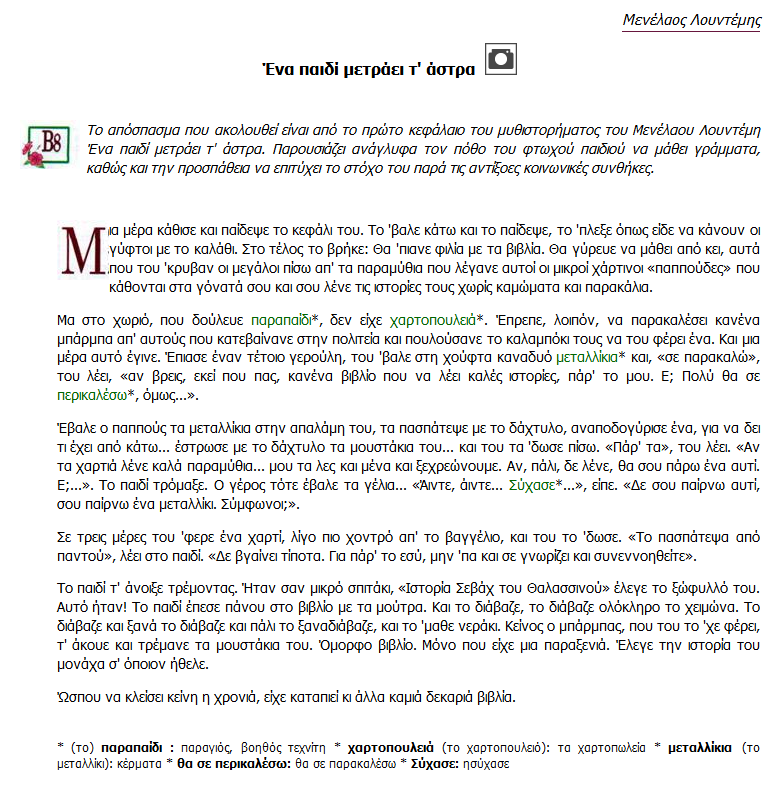 ΔΡΑΣΤΗΡΙΟΤΗΤΕΣΣτο κείμενο διακρίνονται 5 παράγραφοι. Για καθεμία παράγραφο να σκεφτείτε και να γράψετε μία πρόταση που να συνοψίζει το νόημά της (πλαγιότιτλο).1η  ΠΑΡΑΓΡΑΦΟΣ …………………………………………………………………………………………………………………………………………………………………………………..2η  ΠΑΡΑΓΡΑΦΟΣ …………………………………………………………………………………………………………………………………………………………………………………..3η  ΠΑΡΑΓΡΑΦΟΣ …………………………………………………………………………………………………………………………………………………………………………………..4η  ΠΑΡΑΓΡΑΦΟΣ …………………………………………………………………………………………………………………………………………………………………………………..5η  ΠΑΡΑΓΡΑΦΟΣ …………………………………………………………………………………………………………………………………………………………………………………..Γιατί ο ήρωας του κειμένου στρέφεται προς τα βιβλία και προσπαθεί να μορφωθεί; Τι ψάχνει να βρει μέσα από τον κόσμο των βιβλίων;………………………………………………………………………………………………………………………………………………………………………………………………………………………………………………………………………………………………………………………………………………………………………………………………………………………………………………………………………………………………………………………………………………………………………………………………………………………………………………………………………………………………………………………………………………………………………………………………………………………………………………Ποιες είναι οι δυσκολίες που αντιμετωπίζει το παιδί στην προσπάθεια που κάνει να αποκτήσει βιβλία και μόρφωση;………………………………………………………………………………………………………………………………………………………………………………………………………………………………………………………………………………………………………………………………………………………………………………………………………………………………………………………………………………………………………………………………………………………………………………………………………………………………………………………………………………………………………………………………………………………………………………………………………………………………………………